МУНИЦИАЛЬНОЕ БЮДЖЕТНОЕ ДОШКОЛЬНОЕ ОБРАЗОВАТЕЛЬНОЕ УЧРЕЖДЕНИЕ ГОРОДСКОГО ОКРУГА БАЛАШИХА«ДЕТСКИЙ САД КОМБИНИРОВАННОГО ВИДА № 43 «ЯНТАРНЫЙ ОСТРОВОК»УТВЕРЖДЕНОЗаведующим  МБДОУ                        «Детский сад № 43»	                    ____________    Т.И.Рослова«01» апреля 2019 г.                                                                                                                          Отчет о результатах самообследования деятельности  Муниципального бюджетного дошкольного образовательного учреждения Городского округа Балашиха «Детский сад комбинированного вида № 43 «Янтарный островок» за 2018 годРаздел 1. Оценка образовательной деятельности.    Настоящий отчет подготовлен по результатам проведения самообследования, проведенного в соответствии с требованиями:- Федерального закона №273-ФЗ от 29.12.2012 г «Об образовании в Российской Федерации» установлена обязанность образовательной организации предоставлять отчет о результатах самообследования. Показатели деятельности образовательной организации, подлежащей самообследованию;- приказ Министерства образования и науки Российской Федерации от 14.06.2013 г №462 «Об утверждении порядка проведения самообследования образовательной организацией»;- приказ от 10.12.2013 г №1324 «Об утверждении показателей деятельности образовательной организации, подлежащей самообследованию»;-  Постановления Правительства Российской Федерации от 05.08.2013 г. № 662 «Об осуществлении мониторинга системы образования»;Цель самообследования: -  обеспечение доступности и открытости информации о деятельности детского сада.Форма проведения самообследования – отчет, включающий аналитическую часть и результаты анализа показателей деятельности детского сада.Полное наименование: Муниципальное бюджетное дошкольное образовательное учреждение Городского округа Балашиха «Детский сад комбинированного вида №43 «Янтарный островок» Сокращенное наименование:    МБДОУ «Детский сад № 43»Место нахождения (юридический и фактический адрес), место хранения документов:  143900, РФ, Московская область, мкр. Янтарный, Акуловский проезд, дом 1; ул.Лукино, дом 57А, ул.Дмитриева, дом 14.телефон: 8(498)504-7048Информационный сайт:https://yantarek43.obrpro.ru/Электронный адрес:yantarek43@mail.ruТип: дошкольное образовательное учреждениеВид: детский сад комбинированного видаОрганизационно-правовая форма: муниципальное бюджетное  учреждениеРежим работы: функционирует в режиме полного дня (12-часового пребывания), с 07.00 до 19.00 часов, в режиме 5-дневной рабочей недели.Руководитель организации: заведующий Рослова Татьяна Ивановна.Учредитель: Администрация Городского округа БалашихаНаличие и реквизиты документов ДОУ: Устав детского сада; Лицензия на право ведения образовательной деятельности Серия 50Л01, № 0009812, Регистрационный № 77932 от 14.03.2019 года, срок действия – бессрочноПрограммы -   «Программа развития ДОУ»;-   «Образовательная программа ДОУ»; Имеются все организационно-правовые и организационно-распорядительные документы в соответствии с законодательством и размещены на сайте ДОУ.Структура и количество групп, количество мест и воспитанников.Язык обучения и воспитания детей: русский.1.2. Сведения об объектах ДОУ. Материально-техническая база ДОУ.Образовательная среда создана с учетом возрастных  возможностей  детей, индивидуальных особенностей  воспитанников и конструируется таким образом, чтобы в течение дня каждый ребенок мог найти  для себя  увлекательное занятие. В каждой возрастной группе   созданы хорошие условия для самостоятельной, художественной, творческой, театрализованной, двигательной деятельности, оборудованы «центры»,   в которых размещен познавательный и игровой материала в соответствии с возрастом детей. Мебель, игровое оборудование  приобретено с  учетом санитарных и психолого-педагогических требований. В учреждении создана современная информационно-техническая база для занятий с детьми, работы сотрудников и педагогов – специалистов:Компьютеры. Связь и обмен информацией с организациями по электронной почтеТелевизоры и DVD-плеер для организации занятий и бесед с детьми на музыкальных  занятиях, обеспечению безопасности, ознакомлению с окружающим.Музыкальные центры для организации музыкального сопровождения на физкультурных занятиях, музыкально-театрализованной деятельности.Синтезаторы переносные для занятий в музыкальном и физкультурном залах, а также для проведения досугов в группах.Проекторы для показа фильмов, мультфильмов, презентаций и экраны для показа в достаточном количестве.Также есть кинозалОрганизация коррекционной работы с детьми с ограниченными возможностями здоровья.	Во исполнение приказа Управления по образованию Администрации Городского округа Балашиха №195 от 08.02.2016Назначили сотрудников для оказания помощи детям - инвалидам при предоставлении им услуг. (приказ № 35 –ОД от 03 сентября 2018г.)Ответственные за оказание помощи детям – инвалидам разработали перспективный план мероприятий по адаптации, воспитанников с ОВЗ.Также проводятся мероприятия по внедрению программы «Доступная среда». Оформлен паспорт доступности. На сегодняшний день имеется 5 детей- инвалидов в детском саду.        Территория дошкольной образовательной организации по периметру ограждена  забором и полосой зеленых насаждений, в двух других зданиях расположенных в жилых домах, также имеется территория для прогулок по периметру огороженная забором. Также на территории всех зданий детского сада имеется внешнее  видео наблюдение. Территории дошкольной образовательной организации  имеет наружное электрическое освещение. На территориях дошкольной образовательной организации имеются игровая и хозяйственная зоны, на других территориях хозяйственная зона отсутствует. Зона игровой территории включает в себя групповые площадки - индивидуальные для каждой группы и физкультурную площадка. На территории групповой площадки установлен теневой навес, оборудованный деревянными полами, огражденный с трех сторон. В хозяйственной зоне оборудована площадка для сбора мусора. Создан эколого-развивающий комплекс: клумбы с разнообразными цветковыми и травянистыми растениями, также разнообразные деревья: клён, рябина, береза, ива и др. Огород, имеющий и многолетние растения.В МБДОУ «Детский сад № 43»  выполняются требования безопасности к оснащению территории детского сада: оборудование, расположенное на территории (малые формы, спортивное оборудование  и др.) дважды в год в обязательном порядке (при необходимости – чаще) осматриваются на предмет нахождения их в исправном состоянии с обязательным составлением актов проверки (перед летним  оздоровительным периодом, перед началом учебного года). Кроме того,  воспитатели и администрация нашего детского сада ежедневно ведут проверку состояния мебели и оборудования групп и прогулочных площадок: они должны быть  без острых углов, гвоздей, шероховатостей, выступающих болтов, вся мебель в группах и оборудование на участках должны быть закреплены; 1.Игровые горки, лесенки должны быть устойчивы и иметь прочные рейки, перила, соответствовать возрасту детей и санитарным нормам.2. Весной, летом и осенью период проводятся мероприятия по устранению перед началом прогулки стоялых вод после дождя; уборке мусора; приведению декоративной обрезки кустарников3. В зимний период проводятся мероприятия по очистке перед началом прогулки от сосулек крыши здания, от снега дорожек, детских площадок, ступенек крыльца. Проводится посыпание песком.4. Воспитателями  в целях профилактики травматизма ведется контроль и страховка во время скатывания детей с горки, лазания, спрыгивания с возвышенностей (согласно Инструкции по охране  труда при проведении прогулок  № 13 от 04.09.2017г.)5.  Инвентарь и игровое оборудование также должны соответствовать требованиям безопасности: детский инвентарь и игровое оборудование должно находиться в исправном состоянии, позволяющим  соразмерять двигательную нагрузку в соответствии с сезоном года, возрастом детейВ детском саду имеется медсестра, осуществляется медицинская деятельность на основании лицензии № ло-50-01-003981 от 06 февраля 2013года.  В саду осуществляется четырехразовое питание, по разработанному меню на каждые двадцать дней.  В детском саду питание организовано в групповых комнатах. Весь цикл приготовления блюд происходит на пищеблоке. Пищеблок на 100% укомплектован кадрами. Помещение пищеблока размещается на первом этаже, имеет отдельный выход.Транспортирование пищевых продуктов осуществляется специальным автотранспортом поставщиков, обслуживающая организация: ООО "Школьник-ЮЗ" Горячая линия: 8(926) 901 78 00Факс: +7(499) 477-21-39Юридический адрес: 117342, г.Москва, ул. Бутлерова, дом 17бФактический адрес: 117587, г.Москва, Варшавское шоссе, дом 125, стр. 39ИНН: 772809201Е-mail Горячей линии: help.bal@yandex.ru1.3. Содержание и оценка организации образовательной деятельности в ДОУ Образовательный процесс выстроен в соответствии с Основной общеобразовательной программой МБДОУ «Детский сад № 43».        В Программе отражено базисное содержание образования детей дошкольного возрастов (от 2 до 7 лет), обеспечивающее полноценное, разностороннее развитие ребенка до уровня, соответствующего возрастным возможностям и требованиям современного общества. Программа предусматривает обогащение детского развития, взаимосвязь всех его сторон. Программа задает основополагающие принципы, цели и задачи воспитания детей дошкольного возраста, создавая простор для творческого использования различных дополнительных программ, педагогических технологий.        Содержание программы представлено по пяти образовательным областям, заданным ФГОС ДО: социально-коммуникативное, познавательное, речевое, художественно-эстетическое и физическое развитие. В каждой образовательной области сформулированы общая направленность, которая относится ко всем возрастам, и по сути дела задает конечную результативность (к 6-7 годам), а образовательные задачи и содержание образовательной работы по реализации этой общей направленности отнесены к возрастам детей. Целевая направленность соответствует характеристикам образовательных областей, заданных ФГОС ДО.1.4. Особенности образовательного процесса.        В основе образовательного процесса лежит взаимодействие педагогического персонала, администрации и родителей. Основными участниками образовательного процесса являются дети, родители, педагоги.        Образовательный процесс осуществляется по двум режимам - с учетом теплого и холодного периода года.      Содержание программы представлено по пяти образовательным областям, заданным ФГОС ДО: социально-коммуникативное, познавательное, речевое, художественно-эстетическое и физическое развитие.        Основные формы организации образовательного процесса:совместная деятельность взрослого и воспитанников в рамках непосредственно образовательной деятельности по освоению основной общеобразовательной программы и при проведении режимных моментов;  самостоятельная деятельность воспитанников.       Образовательный процесс строится на адекватных возрасту формах работы с детьми, при этом  основной формой и ведущим  видом деятельности является  игра.      Образовательная деятельность с детьми строится с учётом индивидуальных особенностей детей и их способностей. Выявление и развитие способностей воспитанников осуществляется в любых формах образовательного процесса.       При организации образовательного процесса учитываются климатические условия.       В работе с детьми педагоги используют образовательные технологии деятельностного типа: развивающего обучения, проблемного обучения, проектную деятельность. Инновационную деятельность.      Общий объем  обязательной части программы  составляет не менее 60% времени и рассчитан в соответствии с возрастом воспитанников, основными направлениями их развития, спецификой дошкольного образования и включает время, отведенное на: -образовательную деятельность, осуществляемую в процессе организации различных видов детской деятельности; -образовательную деятельность, осуществляемую в ходе режимных моментов;- самостоятельную  деятельность; - взаимодействие с семьями детей. 1.5. Информационно-методическое обеспечение образовательного процессаЭлектронные образовательные ресурсы для работы с детьми:- электронные пособия   по обучению детей;  - тематические презентации и загадки;- развивающие игры из различных серий;                                                                                                - аудиокниги, медио и видеотека и др.                                                                                                                    Педагоги имеют возможность использовать образовательные ресурсы, осуществлять взаимодействие с родителями по адресу электронной почты.1.6.  Анализ методической работы в ДОУЦель дошкольного учреждения на 2018-2019 учебный год:Эффективное внедрение информатизации в воспитательно-образовательный процесс для повышения качества деятельности дошкольной образовательной организации»          Задачи:1. Модернизировать систему планирования и организации воспитательно-образовательного процесса ДОО в соответствие с требованиями ФГОС ДО.2. Совершенствовать работу ДОО по укреплению здоровья воспитанников.3. Применять инновационные формы взаимодействия с семьями воспитанников в условиях реализации ФГОС ДО.4. Создать оптимальные условия для познавательного развития дошкольников.курсы повышения квалификации  в соответствии с реализацией ФГОС;диссеминация передового педагогического опыта;Анализ предъявления передового педагогического опыта дошкольным образовательным учреждением согласно плану в 2018 г.Участие ДОО  в  конкурсах в  2018 году:1.7. Результаты освоения образовательной программы воспитанниками В детском саду ведется систематическая работа по физическому воспитанию согласно перспективному  планированию.   В начале каждого учебного года педагогами и медицинскими работниками проводится обследование физического развития детей. Учитывая индивидуальные особенности состояния здоровья ребенка, перенесенные заболевания, эмоциональный настрой, дети делятся на подгруппы (группы здоровья) и намечаются пути их оздоровления.Анализ заболеваемости, результаты по профилактике и снижению заболеваемости за 2018 год:Физкультурно-оздоровительная работа была направлена на отработку оптимальных двигательных режимов с учётом возрастных особенностей и здоровья детей, требований САнПиНа, использование здоровьесберегающих технологий. В результате чего общая заболеваемость по детскому саду снизилась.	Мероприятия по  профилактике заболеваемости отражены в плане на 2018 - 2019 учебный год учитывающий оздоровительные мероприятия среди обучающихся, консультативную помощь педагогам и родителям, контроль.      В детском саду созданы оптимальные условия для охраны и укрепления здоровья детей их физического и психического развития: проводится комплекс оздоровительных, лечебно-профилактических мероприятий (массовые и индивидуальные);третий час физкультуры на улице для детей 3-7 лет.Системная работа по физическому воспитанию включает:утренняя гимнастика;занятия по физической культуреразнообразные виды и формы организации режима двигательной активности на физкультурных занятиях и в свободное время, правильное его регулирование; физкультминутки во время учебных занятий; подвижные игры и игровые упражненияпланирование активного отдыха: физкультурные развлечения, праздники, Дни здоровья и т.д. 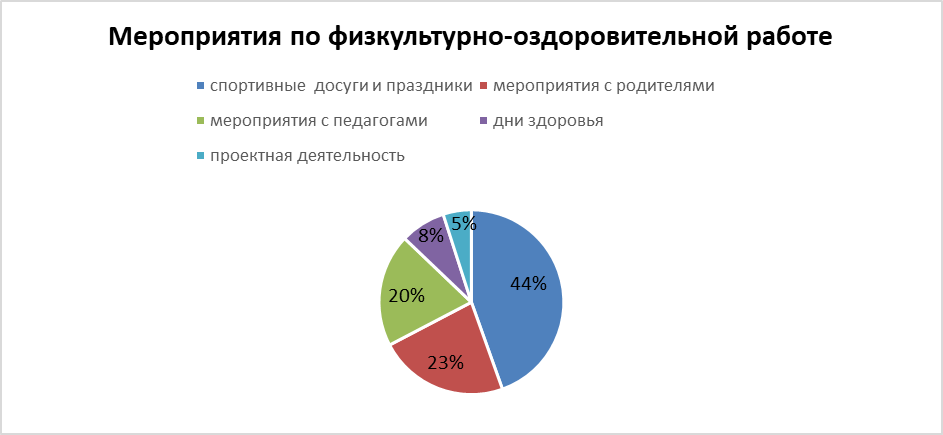 Большое внимание уделялось развитию основных движений, усилению двигательной активности детей на занятиях и вне занятий. У детей сформированы навыки ходьбы, бега, лазания, метания, прыжков в соответствии с возрастом, а также любовь к занятиям физической культурой, к подвижным играм. Значительно увеличилось качество проведения утренней гимнастики, физкультурных занятий, прогулок. Уровень физической подготовленности дошкольников за 2018 учебный год составил 99%.	  Анализ  оздоровительных мероприятий, проводимых в группах показал, что воспитатели владеют дыхательной и профилактической гимнастикой , используют в работе различные виды закаливания, динамические паузы, оздоровительные игры. Ежемесячно планируются и проводятся тематические спортивные досуги. В работе с детьми систематически используется разнообразное физкультурное оборудование.            Все мероприятия, проводимые в ДОУ, по физическому развитию и оздоровительно-профилактической работе направлены на сохранение и укрепление здоровья детей, повышение их двигательной активности и формирования здорового образа жизни. Наряду с положительными сторонами  есть и  недостатки в работе по физическому воспитанию: на физкультурной площадке недостаточно оборудования для развития движений.Перспективы:В дальнейшем нами планируется разнообразить работу по физическому развитию детей, а именно:Совершенствовать физкультурно-оздоровительную деятельность в ДОУ путем дальнейшего внедрения в воспитательно-образовательный     процесс инновационных здоровьесберегающих технологий и методик.Организовать пропаганду положительного опыта общественного и семейного воспитания  в рамках оздоровительной деятельности семейного клуба «Школа здоровья».Совершенствовать материально-техническую базу, способствующую сохранению и укреплению здоровья детей. 1.2.Результаты выполнения образовательной программы ДОУ по направлениям:На основании годового плана ДОУ старшим воспитателем, музыкальным руководителем и воспитателями дошкольных групп проведён мониторинг результатов освоения программного материала воспитанниками по образовательным областям за 2017 – 2018 учебный год. Формы проведений мониторинга: наблюдения за детьми, игры, беседы. Были проведены 2 мониторинга: мониторинг образовательного процесса, мониторинг детского развития. Мониторинг проводился по 5 областям: физическое развитие, социально- личностное развитие, познавательное развитие, речевое развитие, художественно-эстетическое развитие. Итоги мониторинга освоения программного материала показали, что детьми всех возрастных групп материал по всем образовательным областям усвоен на высоком и среднем уровне (результаты представлены в диаграммПрограммный материал по образовательной области «Физическое развитие» освоен воспитанниками всех возрастных групп на высоком уровне: по итогам мониторинга дети показали положительный результат освоения программного материала: 99%. Реализация ОО находится на хорошем уровне. Этому способствует соблюдение режима двигательной активности в течение дня, проведение утренней гимнастики, НОД по физическому развитию, планируемая индивидуальная работа по развитию движений, использование здоровьесберегающих технологий в режиме дня.Программный материал по образовательной области «Познавательное развитие» освоен воспитанниками всех возрастных групп. По итогам мониторинга дети показали положительный результат освоения программного материала 96 %. По ОО «Познавательное развитие» усвоение материала так же идет на достаточно хорошем уровне. Анализ мониторинга показал, что достаточно высокий показатель по ФЭМП, несколько ниже по сенсорному развитию, наиболее низкий по формированию целостной картины мира, мира природы и расширению кругозора.   Программный материал по образовательной области «Речевое развитие» освоен воспитанниками всех возрастных групп на уровне 94%. По итогам мониторинга дети показали положительный результат освоения программного материала: на высоком уровне усвоен материал 38% детей, на среднем уровне 56%, на низком уровне 6%. Наиболее высокие результаты освоения программы по разделам: формирование словаря; грамматический строй речи. Несколько ниже результаты по разделам: звуковая культура речи, связная речь. Причины низких показателей считаем в низкой посещаемости занятий (пропуски по болезням, семейным обстоятельствам) некоторых детей, а так же есть воспитанники, пришедшие в детский сад с задержкой речевого развития, а также двуязычные дети.Программный материал по образовательной области «Социально-коммуникативное развитие» освоен воспитанниками всех возрастных групп на высоком уровне (98%): по итогам мониторинга дети показали положительный результат освоения программного материала: на высоком уровне усвоен материал 56% детей, на среднем уровне 42%, на низком уровне 2%. Усвоение программного материала находится на достаточно высоком уровне. Дети знакомы с моральными нормами и правилами поведения. Проявляют интерес к разнообразному содержанию сюжетно – ролевых игр, осваивают умения принимать игровую роль.Программный материал по образовательной области «Художественно-эстетическое развитие» освоен воспитанниками всех возрастных групп на высоком уровне (70%): по итогам мониторинга дети показали положительный результат освоения программного материала: из 136 детей на высоком уровне усвоен материал 59% детей, на среднем уровне 38%, на низком уровне 3%. Наиболее высокие результаты освоения программы по разделам: музыкальная и изобразительная деятельность. Несколько ниже результаты по разделам: приобщение к искусству и конструктивно-модельная деятельность.Таким образом, итоги мониторинга показали удовлетворительный уровень развития воспитанников за 2017-2018учебный год. Вывод:Вести целенаправленную работу по повышению качества освоения программного материала по всем образовательным областям. Особенно в рамках усвоения следующих образовательных областей: «Речевое развитие», «Физическое развитие», «Социально-коммуникативное развитие». Создавать условия для развития у детей: мелкой моторики руки, зрительно-моторной координации, внимания. Срок исполнения: постоянно, в течение года. Осуществлять дифференцированный подход к детям с целью улучшения освоения программы.             Срок исполнения: систематично, в течение года. При планировании воспитательно-образовательной работы учитывать результаты мониторинга.             Срок исполнения: постоянно, в течение года.1.3. Оценка итоговых результатов освоения программы в подготовительной к школе группы.Таким образом, по результатам диагностики готовности к школьному обучению можно сделать вывод, что большинство детей 6-7 лет посещающих подготовительную группу МБДОУ «Детский сад № 43» интеллектуально и личностно готовы к школе и имеют хороший уровень развития для дальнейшего обучения. Цель на предстоящий год: Повышение уровня личностной и интеллектуальной готовности детей к обучению в школе. Задачи: - в ходе занятий формировать у дошкольников такие мыслительные операции, как сравнение, обобщение, анализ, синтез; - создавать условия для развития у детей старшего дошкольного возраста: мелкой моторики руки, зрительно-моторной координации; - повышать мотивацию к обучению в школе; -развивать фонематический слух.Раздел 2.   Условия  осуществления  образовательного процесса2.1. Система управления ДОУУправление ДОУ строится на принципах единоначалия и самоуправления. В управление включены участники образовательного процесса: - родители (законные представители), -общественность (Совет Учреждения,    Совет родителей, Общее собрание трудового коллектива), - педагоги (Педагогический совет,  Профсоюзный комитет). Для успешного решения задач образовательного процесса организовано сотрудничество всех участников: педагогов, родителей. В ДОУ сложилась целостная система социально-психологического взаимодействия. 2.2. Оценка качества кадрового обеспеченияСложившийся кадровый состав ДОУ позволяет вести воспитательно – образовательную работу с детьми на высоком  уровне с учётом ФГОС ДО. 	Аттестованы  в 2018  году:         Проанализировав проведённую работу и её результаты, коллектив ДОУ в 2018 – 2019 учебном году  будет работать по следующим задачам:Продолжать  работу по физическому развитию и созданию условий для обогащения образовательно-оздоровительного пространства, обеспечение охраны и укрепления физического и психического здоровья детей и эффективной деятельности всех участников образовательного процесса с применением информационно-коммуникативных технологий.Совершенствовать работу по воспитанию патриотических чувств через экологическое образование и вовлечение всех участников образовательного процесса с использованием инновационных форм.Распространять опыт работы,  по музейной педагогике, как основу формирования духовно-эстетической культуры детей дошкольного возраста в дошкольном учреждении по средствам взаимодействия участников образовательного процесса.2.3. Медико-педагогические условияВ детском саду имеется медсестра, осуществляется медицинская деятельность на основании лицензии № ло-50-01-003981 от 06 февраля 2013года.  Для поддержания нормального здоровья дошкольников, которое во многом зависит от правильного и здорового питания, администрация ДОУ большое внимание уделяло вопросам питания. При организации питания  ДОУ придерживается следующим принципам:*обеспечение соответствия количества и качества пищевых веществ (белки, жиры, углеводы, витамины) возрастным потребностям организма;*учет состава пищевых продуктов, которые употребляет ребенок;*соответствие питания суточным энергетическим затратам организма;*обеспечение вкусовыми качествами пищи, кулинарная обработка пищевых продуктов и сервировку стола.В ДОУ имеется план  мероприятий по улучшению организации питания, который включает в себя:*нормативно-правовое обеспечение; *санитарно-гигиеническое обеспечение;*образовательный блок;*контрольно-информационный блок.Медицинская сестра  имеет перечень документации по питанию, в котором указаны ответственные за ведение и хранение данной документации. Помимо документации  обращаем внимание на материально-техническую базу пищеблока.  Знакомим родителей  по организации питания на родительских собраниях и в повседневной жизни. Также выбрана комиссия из 3-х человек, которая ежедневно снимает пробу и записывает в журнал качество приготовления.2.4.  Взаимодействие с семьями воспитанников       В основе работы с родителями лежит принцип сотрудничества и взаимодействия. Родители – первые помощники и активные участники педагогического процесса, они постоянно в ведении всех направлений работы детского сада. Весь воспитательно-образовательный процесс осуществлялся в тесном контакте администрации, педагогов и родителей.         Родители воспитанников были активными участниками всех мероприятий детского сада.Родители получали полную и достоверную информацию о деятельности детского сада через размещение информации на официальном сайте, общеродительских встречах, информационные уголки. В нашей работе с родителями зарекомендовали                                                                                                                                                                                            себя такие формы как выставки совместного творчества родителей и детей; активное участие в праздниках; пошив детских костюмов для выступлений.Раздел 3. 3.1. Заключение.        В ДОУ созданы благоприятные условия для всестороннего развития личности воспитанников с учетом ФГОС ДО. Педагогический процесс обеспечен разнообразным наглядным и дидактическим материалом, методическими пособиями и разработками. Предметно-развивающая среда соответствует современным требованиям.

3.2. Перспективы развития ДОУ:1. Пополнение в детском саду предметно-развивающей среды, отвечающей требованиям и поставленным задачам.2. Повышение профессионального уровня педагогов, обеспечивающего обстановку доброжелательного сотрудничества с детьми и родителями. 3. Развитие и организация доступной среды для детей с ОВЗ.НазваниеВозрастная категорияНаправленность группыВозраст детейВремя работыДетейКапелька2-я младшая группаОбщеразвивающая3-4 лет7.00-19.0038ЗвёздочкаСредняя группаОбщеразвивающая4-5 лет7.00-19.0035ЗайчонокСредняя группаОбщеразвивающая4-5 лет7.00-19.0034Солнышко2-я младшая группаОбщеразвивающая3-4лет7.00-19.0038ЛасточкаПодготовительная группаОбщеразвивающая6-7лет7.00-19.0033ДельфинёнокСтаршаягруппаОбщеразвивающая5-6 лет7.00-19.0033Алые парусаСтаршая группаОбщеразвивающая5-6 лет7.00-19.0032Золотая рыбкаПодготовительная группаКомпенсирующая6-7 лет7.00-19.0032ЖемчужинкаПодготовительная группаОбщеразвивающая6-7 лет7.00-19.0032ЯнтарёкСтаршая группаОбщеразвивающая5-6 лет7.00-19.0036КорабликСтаршая группаКомпенсирующая5-6 лет7.00-19.0032МорячокПодготовительная группаОбщеразвивающая6-7 лет7.00-19.0032ЦыплятаРазновозрастнаяОбщеразвивающая5-7 лет7.00-19.0042СказкаРазновозрастнаяОбщеразвивающая4-6 лет7.00-19.0043РадугаПодготовительнаяОбщеразвивающая3-5 лет7.00-19.0040НепоседыПервая младшаяОбщеразвивающая2-3 года7.00-19.0043ФантазерыВторая младшаяОбщеразвивающая3-4 года7.00-19.0044КарапузикиСредняягруппаОбщеразвивающая4-5 лет7.00-19.0043ПочемучкиСтаршая группаОбщеразвивающая5-6 лет7.00-19.0040АкварелькиПодготовительная группаОбщеразвивающая6-7 лет7.00-19.0038№п / пНаименование помещенияИспользование1Групповые комнаты со спальнямиПо прямому назначению: осуществление повседневной воспитательно - образовательной работы с детьми.2Музыкальный залПроведение музыкальных занятий, культурно-массовых мероприятий, праздников и утренников для детей.3Физкультурный залПроведение физкультурных занятий, соревнований, оздоровительных мероприятий.4Методический кабинет Организация методических мероприятий, работы педагогического коллектива.5Кабинет психологаСенсорная комнатаКабинет логопеда Проведение подгрупповой и индивидуальной работы с детьми, консультирование родителей и воспитателей.6Кабинеты специалистов:Музыкального руководителяИнструктора по физической культуреЗаведующейЗам.зав по АХЧОрганизация работы специалиста, планирование деятельности, хранение документации, прием и консультирование родителей и сотрудников.7Медицинский кабинет, включающий:ПриемнуюПроцедурнуюИзоляторОказание медицинских услуг, хранение документации, изолирование больных, проведение вакцинаций.8ПищеблокНепосредственно по назначению9ПрачечнаяНепосредственно по назначению10Мини-музей «Русская изба»-2 шт.(в двух зданиях)Мини-музей «Дружба народов»Мини-музей «Янтарная комната»Мини-музей «Безопасность»Комната безопасностиКомпьютерный класс «Мышка»Изостудия «Волшебная кисточка»Лестницы: голубая, зелёная, золотистая.Поляна сказок.Летний театр «Улыбка»Комната развития «Интеллектика»КинозалКомната познавательной активности Лаборатория «Инфознайка»Организация экскурсий, развивающаяработа с детьми. В мини- музеях осуществляется работа по патриотическому воспитанию, познавательному развитию, воспитанию толерантности.10Открытие кафе-клуба «Семья», Библиотеки.В перспективе развития среды дошкольного учрежденияВСЕГОЗаведующийЗам. заведующего по ВМР (УВР)старший воспитательВоспитателиспециалистыспециалистыспециалистыспециалистыВСЕГОЗаведующийЗам. заведующего по ВМР (УВР)старший воспитательВоспитателимузыкальный руководительинструктор по физической культурепедагог-психологучитель-логопед42111383213Количество педагогических работниковАттестация педагогических работников (Количество человек)Аттестация педагогических работников (Количество человек)Аттестация педагогических работников (Количество человек)Аттестация педагогических работников (Количество человек)Количество педагогических работниковАттестованы на высшую квалификационную категориюАттестованы на первую квалификационную категориюАттестованы на соответствие занимаемой должности Не имеют квалификационной категории, не проходившие аттестациюКоличество педагогических работниковАттестованы на высшую квалификационную категориюАттестованы на первую квалификационную категориюАттестованы на соответствие занимаемой должности Не имеют квалификационной категории, не проходившие аттестацию48822018№ п/пФамилия, имя, отчествоДолжностьГосударственное образовательное учреждение высшего профессионального образования (краткое название)Название курсаКоличество часовПериод обучения(указать квартал окончания КПК)1СуховаГульфия РафкатовнаВоспитательГОУ ВО МО «Государственный гуманитарно-технологический университет»	ИКТ-компетентность воспитателя дошкольной образовательной организации как компонент профессионального стандарта педагога7209.01.2018г.-19.01.2018г.1 квартал2КутдусоваНадия МигдеровнаВоспитательООО «Центр образовательных услуг «Невский альянс»Обеспечение качества образовательного процесса в ДОО средствами инновационной технологии ТИКО-моделирования в условиях реализации ФГОС7229.01.2018г.1 квартал3Моор Светлана ОлеговнаВоспитательООО «Центр образовательных услуг «Невский альянс»Обеспечение качества образовательного процесса в ДОО средствами инновационной технологии ТИКО-моделирования в условиях реализации ФГОС7229.01.2018г.1 квартал4МуртазинаНаталья ЮрьевнаВоспитательООО «Издательство «Учитель»Механизмы и технологии всестороннего воспитания в соответствии с ФГОС ДО7208.02.2018г.1 квартал5ЕршоваОльга ГригорьевнаВоспитательАНО ДПО «Институт дистанционного обучения»От рождения до школы7201.03.2018г.-15.03.2018г.1 квартал6ЛебондаТатьяна ДмитриевнаВоспитательГОУ ВО МО «Государственный гуманитарно-технологический университет»ИКТ-компетентность воспитателя дошкольной образовательной организации как компонент профессионального стандарта педагога7202.04.2018г.-13.04.2018г.2 квартал7Мамедбейли Чимназ Микаил кызыВоспитательГОУ ВО МО «Государственный гуманитарно-технологический университет»ИКТ-компетентность воспитателя дошкольной образовательной организации как компонент профессионального стандарта педагога7202.04.2018г.-13.04.2018г.2 квартал8Меликова Фатимат МагомедовнаВоспитательГОУ ВО МО «Государственный гуманитарно-технологический университет»ИКТ-компетентность воспитателя дошкольной образовательной организации как компонент профессионального стандарта педагога7216.04.2018г.-27.04.2018г.2 квартал9ГасановаЭлеонора АбдулманафовнаВоспитательГОУ ВО МО «Государственный гуманитарно-технологический университет»ИКТ-компетентность воспитателя дошкольной образовательной организации как компонент профессионального стандарта педагога7216.04.2018г.-27.04.2018г.2 квартал10МуртазинаНаталья ЮрьевнаВоспитательГОУ ВО МО «Государственный гуманитарно-технологический университет»ИКТ-компетентность воспитателя дошкольной образовательной организации как компонент профессионального стандарта педагога7216.04.2018г.-27.04.2018г.2 квартал11ВоронинаГалина ВалерьевнаВоспитательГОУ ВО МО «Государственный гуманитарно-технологический университет»ИКТ-компетентность воспитателя дошкольной образовательной организации как компонент профессионального стандарта педагога7228.05.2018г.-08.06.2018г.2 квартал12МоорСветлана ОлеговнаВоспитательГОУ ВО МО «Государственный гуманитарно-технологический университет»ИКТ-компетентность воспитателя дошкольной образовательной организации как компонент профессионального стандарта педагога7228.05.2018г.-08.06.2018г.2 квартал№ п/пФамилия, имя, отчествоДолжностьГосударственное образовательное учреждение высшего профессионального образования (краткое название)Название курсаКоличество часовПериод обучения(указать квартал окончания КПК)13Гирченко Юлия РомановнавоспитательГБОУ ВО МО «Академия социального управления»«Развитие детей дошкольного возраста в соответствии с требованиями ФГОС дошкольного образования»72с 14.09. 2018г. по 9.11. 2018г.3 квартал14Муханова Дарья Владимировна учитель-логопед ГБОУ ВО МО «Академия социального управления»«Воспитание культуры речи у дошкольников с ОВЗ с использованием игровых технологий в условиях реализации ФГОС ДО»72с 11.09. 2018 г. по 30.10.2018 г.3 квартал15Сухова Гульфия Рафкатовна воспитатель ГБОУ ВО МО «Академия социального управления»«Подготовка к школе детей с речевыми нарушениями»72с 26.10. 2018 г. по 21.11. 2018 г.4 кварталСокращённое наименование ДОУ УровеньпредъявлениязапланированозапланированопроведенопроведенопроведеноОтветственный за проведение мероприятияСокращённое наименование ДОУ УровеньпредъявленияМесяц проведениятемаДатапроведенияФормапредъявленияТема (если была изменена)МБДОУ «Детский сад № 43»муниципальныйянварь«Совершенствование профессиональной  компетентности в организации развивающей предметно-пространственной среды ДОО».15.01.2018Семинар-практикум для заведующих,  за-местителей заведующих ВМР (УВР), стар-ших воспитателейЗаведующий Рослова Т.И.МБДОУ «Детский сад № 43»муниципальныйянварь«Экологическое воспитание, как средство становления активной гражданской позиции и национального самосознания»24.01.2018Муниципальный учебно-практический семинарЗаведующий Рослова Т.И.МБДОУ «Детский сад № 43»муниципальныйапрель«Использование интерактивного оборудования в образовательной и просветительской деятельности в образовательном дошкольном учреждении»25.04.2018Муниципальный учебно-методический семинарЗаведующий Рослова Т.И.МБДОУ «Детский сад № 43»муниципальный------МБДОУ «Детский сад № 43»региональныйфевраль «Электронные образовательные ресурсы для художественно-эстетического развития детей дошкольного возраста», 22.02.2018 Учебно-методический семинарЗаведующий Рослова Т.И.МБДОУ «Детский сад № 43»федеральный------международный «Цивилизация знаний: российские и евразийские реалии»21.04.2018XIX Международная конференция№КонкурсКонкурсКонкурсСроки проведенияРезультат1Муниципальный    ОбластнойФедеральный2Наше Подмосковье2018г.участник3Гражданский успех2018г.участник4Муниципальный этап конкурса детско-юношеского творчества по пожарной безопасности в рамках областного фестиваля художественного творчества «Детям Подмосковья – Безопасную жизнедеятельность»08.02.2018г.1 место5Муниципальный смотр-конкурс дошкольных образовательных учреждений Городского округа Балашиха «Самый спортивный детский сад»2018г.победитель6Выставка-конкурс «Ода мужеству и красоте»15.02.-15.03.2018 г.Диплом 2 и 3 степени7Муниципальный смотр-конкурс дошкольных образовательных учреждений Городского округа Балашиха «Музыкальный зал – центр музыкально-эстетического развития детей2018г.3 место8Городской фестиваль-конкурс творчества «Славянский мир - 2018»17.03.2018г.2 место9Городской выставка – конкурс «Этот прекрасный мир балета»20.03.-03.04.2018г.Диплом 3 степени10Муниципальная благотворительная Акция «Пасха в моем доме»30.03.2018г.участие11XIII региональный конкурс «Вышивка: традиции и современность»31.03.2018г.Участие12II муниципальный видео фестиваль-конкурс детской песни «Серебристый голосок»Апрель 2018г.лауреат13VIII городской конкурс детского творчества «Детское «УРА!» - героям победителям»20.04.-10.05.2018г.Диплом 3 степени14Международный конкурс поделок из природного материала «Осенние розы»20.10.2018г.победитель15XIII региональный конкурс «Чудесная нить»26-27.10.2018г.Диплом 3 степени16Международный конкурс поделок из природного материала «Осенняя мастерская»11.11.2018г.победитель17XIII региональный конкурс «Бисер Балашихи - 2018»23-24.11.2018г.Диплом 3 степени18Видеофестиваль театрализованных сказок «Этот волшебный мир»28.11.2018г.3 место19 Муниципального конкурса декоративно-прикладного творчества «Снежное кружево»17.12.2018г.Победитель20XIV региональный конкурс «Подарочная кукла и народный костюм»21-22.12.2018г.Участие21VIII Всероссийский конкурс для детей и молодежи «Достижения юных»01.06.-31.12.2018г.победитель22Муниципальный этап областного конкурса «Педагог года Подмосковья-2019» в номинации «Воспитатель года»Декабрь 2018 г.участник23Всероссийский конкурс рисунков по ПДД «Новый дорожный знак глазами детей»2018г.3 место24Фестиваль «Педагог-психолог, которого ждут!», в номинации Лучший проект по работе с семьёй группы риска проходившего на базе социально-психологического факультета Государственного образовательного учреждения высшего образования Московской области «Государственный социально-гуманитарный университет»2018.г.победитель25Региональный конкурс молодых педагогов ДОО Подмосковья и их наставников «Открытие»2018г.финалист26Конкурс на присуждение премии Губернатора Московской области «Лучший по профессии»2018г.1 место27Муниципальный этап областного конкурса «Лучший детский сад»2018г.победитель1Количество  детей   по группам здоровья2018     1 группа363     2 группа338     3 группа14     4 группа52Индекс здоровья дошкольников (количество не болеющих детей за год)463Среднее количество пропусков по болезни одним ребенком8в том числе,  детьми  до трех лет (одним ребенком)5в том числе,  детьми  старше 3-х лет (одним ребенком)84Число дней попущенных по болезни одним ребенком (по простудным заболеваниям)6детьми   до трех лет (одним ребенком)7детьми старше 3-х лет6Результативность  обучения за 2017-2018 учебный годРезультативность  обучения за 2017-2018 учебный годРезультативность  обучения за 2017-2018 учебный год1Количество   воспитанников, которые усвоили программу   на 75-100%  (по данным итогового мониторинга)2232Количество воспитанников,  которые усвоили программу обучения на 51-74%  (по данным итогового мониторинга)2353Количество   воспитанников, которые усвоили программу обучения до 50%   (по данным итогового мониторинга) 464Количество  выпускников, которые поступили в классы повышенного уровня обучения315Количество выпускников,  которые подтвердили  готовность к обучению в школе (по данным итогового мониторинга)  на уровне: высокий                        31средний 78низкий 11Итого по образовательной области «Физическое развитие»: 99% Высокий уровень: 46% Средний уровень: 53 % Низкий уровень:1% Итого по образовательной области          «Познавательное развитие»: 96% Высокий уровень: 43% Средний уровень: 53% Низкий уровень:4% Итого по образовательной области «Речевое развитие »: 94% Высокий уровень:38% Средний уровень:56% Низкий уровень: 6% Итого по образовательной области «Социально-коммуникативное развитие»: 98% Высокий уровень: 56% Средний уровень: 42% Низкий уровень: 2% Итого по образовательной области «Художественно-эстетическое развитие»: 94% Высокий уровень: 42% Средний уровень: 52% Низкий уровень: 6% Количество выпускников,  которые подтвердили  готовность к обучению в школе (по данным итогового мониторинга)  на уровне: высокий                        31средний 78низкий 11№ п/пФамилия, имя, отчествоДолжностьУстановленная категория Дата установления действующей категории 1Силаева Татьяна ИвановнавоспитательВысшая02.02.20182Мелехина Мария СергеевнавоспитательПервая02.02.20183Горбенко Оксана НиколаевнавоспитательПервая11.04.20184Ханина Александра АлексеевнавоспитательПервая11.04.20185Исаева Замина ГаламирзавоспитательПервая11.04.20186Гасанова Элеонора АбдулманафовнавоспитательВысшая14.11.2018